          КАРАР                                                                    ПОСТАНОВЛЕНИЕ     « 19»  май   2014 й.                            №   13                              « 19 » мая     2014г.                   О проведении мероприятий по выявлениюкарантинных объектов в 2014 году на территориисельского поселения  Еремеевский  сельсоветмуниципального района Чишминский районРеспублики Башкортостан       В соответствии с Федеральным законом от 15.07.2000 № 99-ФЗ «О карантине растений», приказом Минсельхоза России от 22.04.2009г. №160 «Об утверждении Правил проведения карантинных фитосанитарных обследований», принимая во внимание письмо Управления Федеральной службы по ветеринарному и фитосанитарному надзору (Россельхознадзор) по Республике Башкортостан от 03.02.2014 года №РК-06/276, в целях эффективного проведения мероприятий по выявлению карантинных объектов 2014 году на территории сельского поселения  Еремеевский  сельсовет                                                 ПОСТАНОВЛЯЮ:      1. Назначить ответственным за проведение систематических карантинных фитосанитарных обследований на территории  поселения  Галикееву Гульнару Хайретдиновну, специалиста второй категории Администрации сельского поселения.       2. Утвердить план проведения систематических карантинных фитосанитарных обследований в 2014 году на территории сельского поселения  Еремеевский  сельсовет  согласно приложению № 1.     3. Утвердить форму журнала регистрации систематических карантинных фитосанитарных обследований согласно приложению № 2.     4. Контроль за выполнением настоящего постановления оставляю за собой.     5. Настоящее постановление вступает в силу со дня его обнародования.  Глава сельского поселения                                           В.М.КарачуринаБаШКортостан РеспубликАҺы             ШишмӘ районыМУНИЦИПАЛЬ РАЙОНЫныҢ         ӢӘРМИ АУЫЛ СОВЕТЫауыл биЛӘмӘҺе БАШЛЫϝЫ     452172, Йәрми  ауылы, Ẏзәк урам, 18тел.: 2-47-00, 2-47-41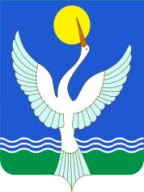 Республика БашкортостанГЛАВА СЕЛЬСКОГО ПОСЕЛЕНИЯ  ЕРЕМЕЕВСКИЙ сельсоветМУНИЦИПАЛЬНОГО РАЙОНАЧишминскИЙ район452172, с.Еремеево,  ул. Центральная, 18тел.: 2-47-00,2-47-41